King Street Primary & Pre - SchoolHigh Grange Road SpennymoorCounty DurhamDL16 6RA                                                                                                                                         Telephone: (01388) 816078Email: kingstreet@durhamlearning.net         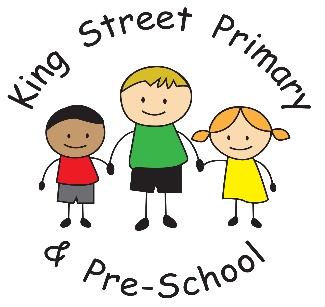 11/10/2019Dear Parents/CarerThank you for all of the donations of board games, these have been gratefully received and will be spread across classes next week. Please continue to send any games into school as you begin the big pre-Christmas clear-out- they are super for keeping our children entertained on wet and miserable days.Eschools systemIn order to streamline and make our communication with parents and carers more effective, we have reduced our previous three electronic systems into one and are now only using E-Schools. You may have received a message from Marvellous Me notifying you there is no longer an account for your child. This is just to ensure you save any personal images or information which you may have received from us before your account is officially closed.All texts, emails and information from your child's Teacher will be done exactly the same as before using E-Schools, please download the app onto your phone or mobile device as this ensures you receive alerts and update information straightaway at the touch of a button. We will however always have a hard copy available of our weekly newsletter and any other informative letters such as trips or clubs for you should you prefer this method of communication. Please support us in the drive to become paperless.Early years open day and applications for Reception.We are hosting an Early Years open event on the morning (10am-11am) of Wednesday 16th October for any parents/carers of children who would be interested in either a Nursery or Reception place with us. Please do share this information with any friends, family or colleagues, we welcome any new faces. Anyone who currently attends our EYFS setting does not need to attend as you will already be familiar with the school routines and staff. If you cannot make this event, we will be repeating it on Tuesday 3rd December.Please do note that for children born between 1st September 2015 and 31st August 2016 you need to complete an application form stating which primary school you would like your child to attend. You still must complete this even if your child has attended our Nursery or you have an older child in school. The deadline for applications is midnight on Wednesday 15th January. Applications can be made via www.durham.gov.uk/schooladmissionsApplication for a secondary school place. For children born between 1st September 2008 and 31st August 2009, you need to complete an application form stating which secondary school you would like your child to attend. The closing date for applications is Wednesday 31st October 2019 which is during half term. Please note, this is earlier than for those applying for a place for Reception children.  Late applications greatly reduces the chances of getting your preferred place. Applications can be made via www.durham.gov.uk/schooladmissionsSchool photosJust a reminder that school photos are being taken on Thursday 17th October. Please can the children in Year 5 who have outdoor education that day, please come in school uniform. We will take these photos first, along with any of their sibling photos and then they can get changed for the outdoor education. Outdoor clothing can be sent in a bag with your child. Parents’ eveningsThank you to everyone who has booked a slot for parents’ evening. The booking system is now closed. However, if you have not yet booked a place and would like to attend, please speak directly to the class teacher who will make an appointment for you.  We look forward to seeing you all there. Halloween ticketsAnother reminder that Halloween tickets go on sale on Monday 14th October. We have had some very keen parents already enquiring and you will finally be able to get hold of these from Monday. Please note there are enough tickets for all children from Reception to Year 6. Either send the money to school with your child or speak to the school office. Tickets are £2.50.Head lice Staff are noticing that our problem with head lice is spreading. Please do try and check your child’s hair regularly and treat lice and eggs. This is the only way we can stop the spread of this very persistent problem. Active TedActive Ted is our school bear who comes home with children from Year 1-6 throughout the year. We do encourage children to then demonstrate how they are being active with him and for parents and families to post the photos to our school Active Ted Facebook page. Mr Colling monitors this page and is greatly missing him as we have had very few posts recently! Please encourage physical activity in your children and show us the wonderful things they get up to. Finally, due to the relocation of a parent governor we have a vacancy on our Governing Body. If you are interested in this post please speak to the school office for more information regarding the role and to complete a nomination form. As always, if you have any queries or concerns please do get in touch. We continue to look for volunteer helpers- particularly those who would like to be readers with our children. Yours sincerelyJoanne BromleyHead teacher